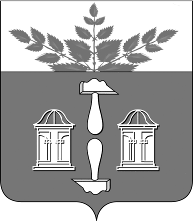 Тульская областьМуниципальное образование ЩЁКИНСКИЙ РАЙОНАДМИНИСТРАЦИЯ ЩЁКИНСКОГО РАЙОНАП О С Т А Н О В Л Е Н И ЕО внесении изменений в постановление администрации Щекинского района от 19.10.2017 
№ 10-1355 «Об утверждении административного регламента предоставления муниципальной услуги «Предоставление разрешения на условно разрешенный вид использования земельного участка или объекта капитального строительства» В соответствии с Градостроительным кодексом Российской Федерации,  Федеральным законом  от 27.12.2019 № 472-ФЗ «О внесении изменений в Градостроительный кодекс Российской Федерации и отдельные законодательные акты Российской Федерации», Федеральным законом                         от 27.07.2010 № 210-ФЗ «Об организации предоставления государственных и муниципальных услуг», Федеральным законом от 06.10.2003 № 131-ФЗ                  «Об общих принципах организации местного самоуправления в Российской Федерации», протоколом от 04.02.2021 № 1 заседания комиссии по повышению качества государственных и муниципальных услуг в Тульской области на основании Устава муниципального образования Щекинский район администрация муниципального образования Щекинский район ПОСТАНОВЛЯЕТ:1. Внести в постановление администрации Щекинского района                       от 19.10.2017 № 10-1355 «Об утверждении административного регламента предоставления муниципальной услуги «Предоставление разрешения на условно разрешенный вид использования земельного участка или объекта капитального строительства» (далее – постановление) следующие изменения:1.1.  Пункт «Лица, имеющие право на получение муниципальной услуги» раздела I приложения к постановлению дополнить текстом следующего содержания:«За предоставлением муниципальной услуги могут обратиться физические и юридические лица, заинтересованные в предоставлении разрешения на условно разрешенный вид использования земельного участка или объекта капитального строительства (далее – Заявители). От имени Заявителей за предоставлением Муниципальной услуги могут обращаться лица, действующие в соответствии с законодательством Российской Федерации, учредительными документами либо доверенностью, оформленной в установленном порядке».1.2. Пункт «Результат предоставления муниципальной услуги» раздела II приложения к постановлению изложить в следующей редакции:«Результатом предоставления муниципальной услуги является:15. Предоставление разрешения на условно разрешенный вид использования земельного участка или объекта капитального строительства в форме постановления администрации муниципального образования Щекинский район о предоставлении разрешения на условно разрешенный вид использования земельного участка или объекта капитального строительства (по итогам публичных слушаний); Отказ в предоставлении разрешения на условно разрешенный вид использования земельного участка или объекта капитального строительства в форме постановления администрации муниципального образования Щекинский район об отказе в предоставлении разрешения на условно разрешенный вид использования земельного участка или объекта капитального строительства (по итогам публичных слушаний)».1.3. Пункт «Срок предоставления муниципальной услуги» раздела II  приложения к постановлению изложить в следующей редакции: «19. Срок предоставления муниципальной услуги составляет 60 календарных дней со дня поступления Заявления». 1.4 Раздел II приложения к постановлению дополнить пунктом «Исчерпывающий перечень документов, необходимых в соответствии с нормативными правовыми актами для предоставления муниципальной услуги и услуг, которые являются необходимыми и обязательными для предоставления муниципальной услуги, подлежащих представлению Заявителем, способы их получения заявителем, в том числе в электронной форме, порядок их представления» следующего содержания: «1) заявление (приложение к административному регламенту).  2) при подаче заявления Заявитель предъявляет документ, удостоверяющий личность (в качестве документа, удостоверяющего личность, Заявитель представляет один из документов, удостоверяющих личность, признаваемых таковыми в соответствии с законодательством Российской Федерации). 3) при подаче заявления представитель Заявителя предъявляет документ, удостоверяющий личность, и документ, удостоверяющий право (полномочия) представителя Заявителя (если с заявлением обращается представитель Заявителя), оформленный в соответствии с действующим законодательством Российской Федерации». 1.5. Пункт «Исчерпывающий перечень документов, необходимых в соответствии с нормативными правовыми актами для предоставления муниципальной услуги, которые находятся в распоряжении государственных органов, органов местного самоуправления Тульской области и иных органов, участвующих в предоставлении государственных или муниципальных услуг, и которые Заявитель вправе представить» раздела II приложения к постановлению заменить пунктом «Исчерпывающий перечень документов, необходимых в соответствии с нормативными правовыми актами для предоставления муниципальной услуги, которые находятся в распоряжении государственных органов, органов местного самоуправления и иных органов, участвующих в предоставлении  муниципальных услуг, и которые заявитель вправе представить самостоятельно, а также способы их получения заявителем, в том числе в электронной форме, порядок их представления» следующего содержания:«Отсутствуют. Так как в соответствии со ст.39 Градостроительного кодекса Российской Федерации отсутствует требование о приложении к заявлению каких-либо документов.Запрещается требовать от заявителей:представления документов и информации или осуществления действий, представление или осуществление которых не предусмотрено нормативными правовыми актами, регулирующими отношения, возникающие в связи с предоставлением муниципальной услуги;представления документов и информации, в том числе подтверждающих внесение заявителем платы за предоставление муниципальной услуги, которые находятся в распоряжении (управление архитектуры , земельных  имущественных отношений администрации муниципального образования Щекинский район) иных государственных органов, органов местного самоуправления либо подведомственных государственным органам или органам местного самоуправления организаций, участвующих в предоставлении предусмотренных частью 1 статьи 1 Федерального закона от 27 июля 2010 года № 210-ФЗ «Об организации предоставления государственных и муниципальных услуг» (далее – Федеральный закон «Об организации предоставления государственных и муниципальных услуг») муниципальных услуг, в соответствии с нормативными правовыми актами Российской Федерации, нормативными правовыми актами Тульской области, за исключением документов, включенных в определенный частью 6 статьи 7 Федерального закона «Об организации предоставления государственных и муниципальных услуг» перечень документов. Заявитель вправе представить указанные документы и информацию в (управление архитектуры, земельных и имущественных отношений администрации муниципального образования Щекинский район) по собственной инициативе;осуществления действий, в том числе согласований, необходимых для получения муниципальной услуги и связанных с обращением в иные государственные органы, органы местного самоуправления, организации, за исключением получения услуг и получения документов и информации, предоставляемых в результате предоставления таких услуг, включенных в перечни, указанные в части 1 статьи 9 Федерального закона «Об организации предоставления государственных и муниципальных услуг»;представления документов и информации, отсутствие и (или) недостоверность которых не указывались при первоначальном отказе в приеме документов, необходимых для предоставления муниципальной услуги, либо в предоставлении муниципальной услуги, за исключением следующих случаев:изменение требований нормативных правовых актов, касающихся предоставления муниципальной услуги, после первоначальной подачи заявления о предоставлении муниципальной услуги;наличие ошибок в заявлении о предоставлении муниципальной услуги и документах, поданных заявителем после первоначального отказа в приеме документов, необходимых для предоставления муниципальной услуги, либо в предоставлении муниципальной услуги и не включенных в представленный ранее комплект документов;истечение срока действия документов или изменение информации после первоначального отказа в приеме документов, необходимых для предоставления муниципальной, либо в предоставлении муниципальной услуги;выявление документально подтвержденного факта (признаков) ошибочного или противоправного действия (бездействия) должностного лица (управление архитектуры, земельных  имущественных  отношений администрации муниципального образования Щекинский район) при первоначальном отказе в приеме документов, необходимых для предоставления муниципальной услуги, либо в предоставлении муниципальной услуги, о чем в письменном виде за подписью руководителя управление архитектуры, земельных  имущественных  отношений администрации муниципального образования Щекинский район) уведомляется заявитель, а также приносятся извинения за доставленные неудобства».1.6. Пункт «Исчерпывающий перечень оснований для отказа в приеме документов, необходимых для предоставления муниципальной услуги, в том числе в электронной форме» раздела II приложения к постановлению изложить в следующей редакции:«1) лицом, представившим Заявления лично, не предъявлен документ, удостоверяющий личность;2) представление Заявления лицом, не указанным в заявлении (не Заявителем и не представителем Заявителя), при личном обращении с Заявлением;3) при предоставлении заявления представителем Заявителя не предъявлен документ, подтверждающий право (полномочия) представителя Заявителя;4) текст заявления не поддается прочтению;5) имеются серьезные повреждения документа, не позволяющие однозначно истолковать его содержание».1.7. Пункт «Исчерпывающий перечень оснований для приостановления,отказа в предоставлении муниципальной услуги» раздела II приложения к постановлению изложить в следующей редакции:«Основания для приостановления предоставления услуги отсутствуют. Отказ в предоставлении разрешения на условно разрешенный вид использования земельного участка или объекта капитального строительства выдается в следующих случаях:1) рекомендации комиссии по рассмотрению вопросов градостроительной деятельности на территории муниципального образования (наименование муниципального образования) (далее - Комиссия) об отказе в предоставлении разрешения на условно разрешенный вид использования на основании заключения о результатах публичных слушаний по вопросу о предоставлении разрешения на условно разрешенный вид использования с указанием причин принятого решения, на основании которых глава администрации муниципального образования (наименование муниципального образования) принимает решение о предоставлении разрешения на условно разрешенный вид использования земельного участка или объекта капитального строительства или об отказе в предоставлении такого разрешения;2) уведомление, поступившее в администрацию муниципального образования (наименование муниципального образования) о выявлении самовольной постройки от исполнительных органов государственной власти Тульской области, уполномоченных на осуществление государственного строительного надзора, государственного земельного надзора, государственного надзора в области использования и охраны водных объектов, государственного надзора в области охраны и использования особо охраняемых природных территорий, государственного надзора за состоянием, содержанием, сохранением, использованием, популяризацией и государственной охраной объектов культурного наследия, от исполнительных органов государственной власти, уполномоченных на осуществление федерального государственного лесного надзора (лесной охраны), подведомственных им государственных учреждений, должностных лиц государственных учреждений, осуществляющих управление особо охраняемыми природными территориями федерального и регионального значения, являющихся государственными инспекторами в области охраны окружающей среды (далее - органы надзора), или управления муниципального контроля администрации муниципального образования (наименование муниципального образования). Исключение составляет случай, если по результатам рассмотрения данного уведомления администрацией муниципального образования (наименование муниципального образования) в органы надзора, от которых поступило такое уведомление, направлено уведомление о том, что наличие признаков самовольной постройки не усматривается либо вступило в законную силу решение суда об отказе в удовлетворении исковых требований о сносе самовольной постройки или ее приведении в соответствие с установленными требованиями». 1.8. Изложить приложение   к постановлению в новой редакции (приложение).2. Настоящее постановление обнародовать путем размещения на официальном Портале муниципального образования Щекинский район и на информационном стенде администрации Щекинского района по адресу: Тульская область, г. Щекино, пл. Ленина, д.1.3. Настоящее постановление вступает в силу со дня официального обнародования.Н.С. МелеИсп. Шибанова Ирина Борисовна,тел. (48751) 5-24-10О внесении изменений в постановление администрации Щекинского района от 19.10.2017 
№ 10-1355 «Об утверждении административного регламента предоставления муниципальной услуги «Предоставление разрешения на условно разрешенный вид использования земельного участка или объекта капитального строительства» Приложение  к постановлению администрации муниципального образования Щекинский район                                    от 08.04.2021____  № 4-445___Прошу предоставить разрешение на условно разрешенный вид использования земельного участка (или объекта капитального строительства) ____________________________________________________________________,(указать условно разрешенный вид использования)с кадастровым номером ____________________, площадью ______ кв. м, расположенного по адресу:___________________________________________________________________________________________________________________.По правилам землепользования и застройки земельный участок расположен в зоне ________________________________________________________________(указать наименование зоны застройки, утвержденной правилами землепользования и застройки____________________________________________________________________муниципального образования (наименование муниципального образования))____________________________________________________________________Сообщаю сведения о правообладателях земельных участков, имеющих общие границы с земельным участком, применительно к которому запрашивается данное разрешение, правообладателях объектов капитального строительства, расположенных на земельных участках, имеющих общие границы с земельным участком, применительно к которому запрашивается данное разрешение, и правообладателях помещений, являющихся частью объекта капитального строительства, применительно к которому запрашивается данное разрешение ___________________________________________________________________(для физического лица указать Ф.И.О., адрес места жительства;___________________________________________________________________для юридического лица указать полное наименование юридического лица, адрес местонахождения)_________________________________________________________________________________________________________________________________________________________ ___________________              (подпись)                                                (дата)Глава администрации муниципального образования Щекинский районА.С. ГамбургПриложение к Административному регламентуВ администрацию муниципального образования(наименование муниципального образования)от _____________________________________________(для юридических лиц - полное наименование, организационно-правовая форма, сведения о государственной регистрации, ИНН, ОГРНЮЛ; для физических лиц - фамилия, имя, отчество, паспортные данные: серия номер, кем и когда выдан)адрес Заявителя: ________________________________________________________________________________(адрес - место нахождения юр. лица; место регистрации физического лица и место фактического проживания)контактный телефон (факс) Заявителя ____________________________________________________________(для юридических лиц - ОКВЭД, для физ. лиц - ИНН при наличии)